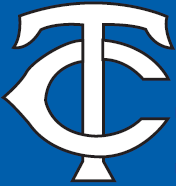 2019-20 Soccer Schedule     		Date		  Opponent			Place	Game Time 		Thurs		Feb 20	Stephens County			Away		5pm(g)/7pm(b)Tue		Feb 25	Hayesville, NC (girls only)	Away		4:30pmFri		Feb 28	Rabun County			Home	5pm(g)/7pm(b)Tue		Mar 3		Commerce				Away		5pm(g)/7pm(b)Tue		Mar 10	Washington-Wilkes		Away		5pm(g)/7pm(b)Tue		Mar 17	Lincoln County			Away		5:30pm(g)/7:30pm(b)Thurs		Mar 19	Stephens County			Home	5:30pm(g)/7:30pm(b)Tue		Mar 24	Commerce				Home	5pm(g)/7pm(b)Fri		Mar 27	Lincoln County			Home	5pm(g)/7pm(b)Mon		Mar 30	Banks County			Away		5pm(g)/7pm(b)Fri		Apr 3		Washington-Wilkes (Sr Night)	Home	5pm(g)/7pm(b)Thurs 	Apr 16	Rabun County			Away		5:30pm(g)/7:30pm(b)Girls Head Coach:		Clay LivingstonBoys Head Coach:		Rollie ThomasPrincipal:		Roy Perren		Assistant Principal/Athletic Director:	Jim MeltonSchool Phone:	706-896-4131	School Fax:		706-896-6628           		         